Beef Burritos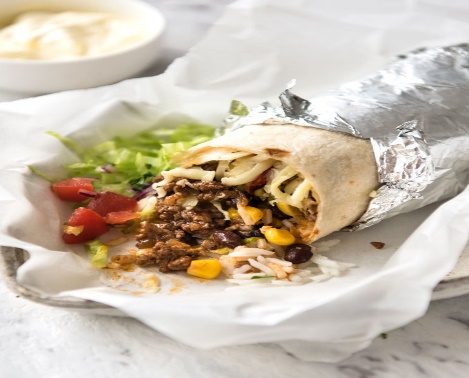 Prep Time: 30 minutesCook Time: 20 minutesTotal Time: 50 minutesYield: 20-26 servings